Α Ν Α Κ Ο Ι Ν Ω Σ ΗΠαρουσίαση Διπλωματικής ΕργασίαςΧώρος: Αίθουσα Εργαστηρίου Η/Υ τμ. Μαθηματικών, 1ος όροφος, κτίριο Βιολογίας, Σχολή Θετικών ΕπιστήμωνΗμέρα: Παρασκευη 20 Δεκεμβρίου 2019Kαλείστε να παρευρεθείτε Από το Δ-ΠΜΣ Πολύπλοκα Συστήματα και Δίκτυα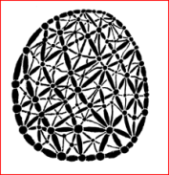 ΔΙΑΤΜΗΜΑΤΙΚΟ ΠΡΟΓΡΑΜΜΑ ΜΕΤΑΠΤΥΧΙΑΚΩΝ ΣΠΟΥΔΩΝ σταΠΟΛΥΠΛΟΚΑ ΣΥΣΤΗΜΑΤΑ και ΔΙΚΤΥΑΤΜΗΜΑ ΜΑΘΗΜΑΤΙΚΩΝΤΜΗΜΑ ΒΙΟΛΟΓΙΑΣΤΜΗΜΑ ΓΕΩΛΟΓΙΑΣΤΜΗΜΑ ΟΙΚΟΝΟΜΙΚΩΝ ΕΠΙΣΤΗΜΩΝΑΡΙΣΤΟΤΕΛΕΙΟ ΠΑΝΕΠΙΣΤΗΜΙΟ ΘΕΣΣΑΛΟΝΙΚΗΣ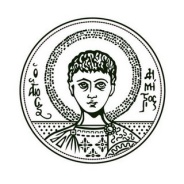 ΏραΦοιτητήςΤίτλος  Εργασίας3-μελής Επιτροπή16:00Μανώλης ΠαπαποστόλουΜελέτη των τυπικών και άτυπων σχέσεων καθώς και των ροών πληροφορίαςστο δίκτυο των στελεχών τμήματος του οργανισμού της Πολεμικής Αεροπορίαςμε σκοπό τη βελτίωση των δεξιοτήτων και του τρόπου διοίκησηςΚαραγιαννης Β. (Ε)Αντωνίου Ι. Μωισιαδης Χ.